Име и презиме ___________________________________________________ НАСЕЉА Шта су насеља?Шта свако насеље мора да има? Обоји тачне одговоре. Испод слике напиши врсту насеља :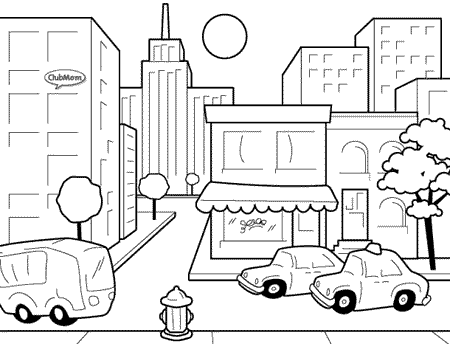 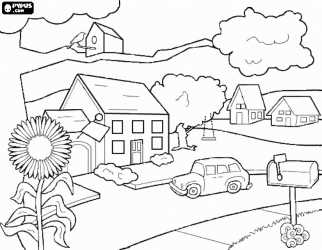                                 _________________                                     _______________ Којој врсти насеља припада Нови Бечеј?  __________________________________ Поред тачне тврдње напиши ДА, а поред нетачне НЕ.Становници насеља имају права, а немају обавезе. ____ Куће са парним бројевима су на десној страни улице, а са непарним на левој.___ Села могу бити планинска и равничарска. ___Људи се и у градовима и у селима баве истим занимањима.___У насељу се сналазимо помоћу назива улица и бројева кућа. ___ У селу или у граду? Повежи.Име и презиме ___________________________________________________ САОБРАЋАЈ  Повежи: Повежи врсту саобраћаја са одговарајућим превозним средством :      ●друмски                       ●железнички                       ●водени                           ●ваздушни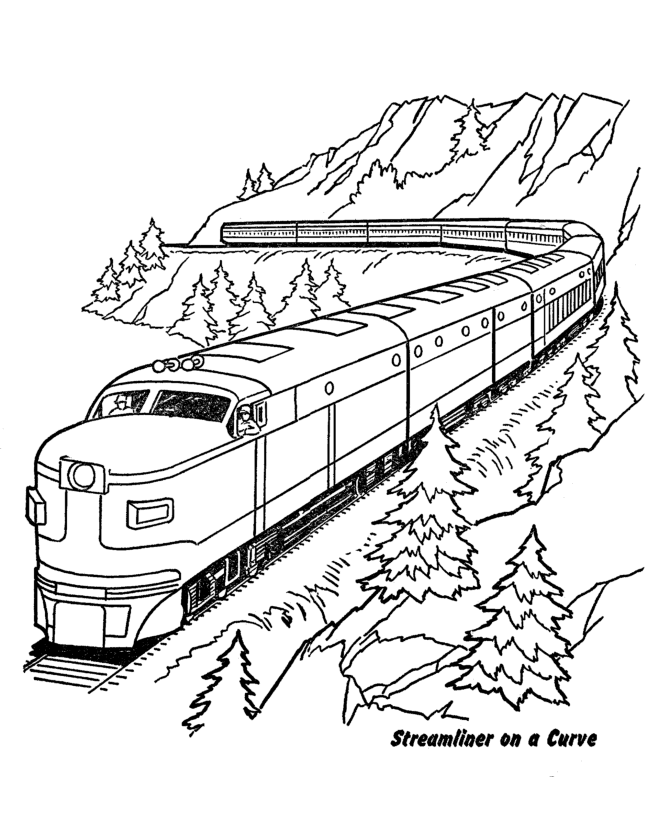 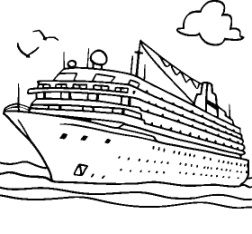 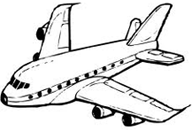 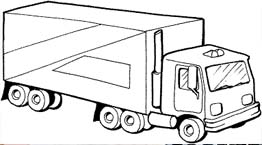 Допуни реченице.Када прелазим улицу прво погледам _________________, па онда __________________.Део улице којом се крећу пешаци назива се _____________________,  а део којим се крећу возила зове се _______________________.Пешачки прелаз носи и име једне животиње. То је ________________.Када нема тротоара, обавезно идем ______________ страном пута.Црвено светло на семафору значи ________________, жуто значи ___________________, а зелено ______________. Нацрај превозно средство којим ниси путовао, а волео/ла би: становништвобиоскоптериторијуназивјезерокућемесарушколапозориштеболницацрквањивафабрикапродавницатрамвајпијацавоћњакУ селуУ градуИ у селу и у градуПУТНИЧКИ САОБРАЋАЈТЕРЕТНИСАОБРАЋАЈПОШТАНСКИ САОБРАЋАЈИНФОРМАЦИОНИ САОБРАЋАЈПостоји да бисмо слалии примали поруке,обавештења и пошиљке.Постоји  да би сепревозили путници.Постоји да бисмо сазнали шта се важно дешава на различитим местима.Постоји да би људипревозили робу.